Приложение 1Схема «Валеологическая работа в ДОУ»Приложение 2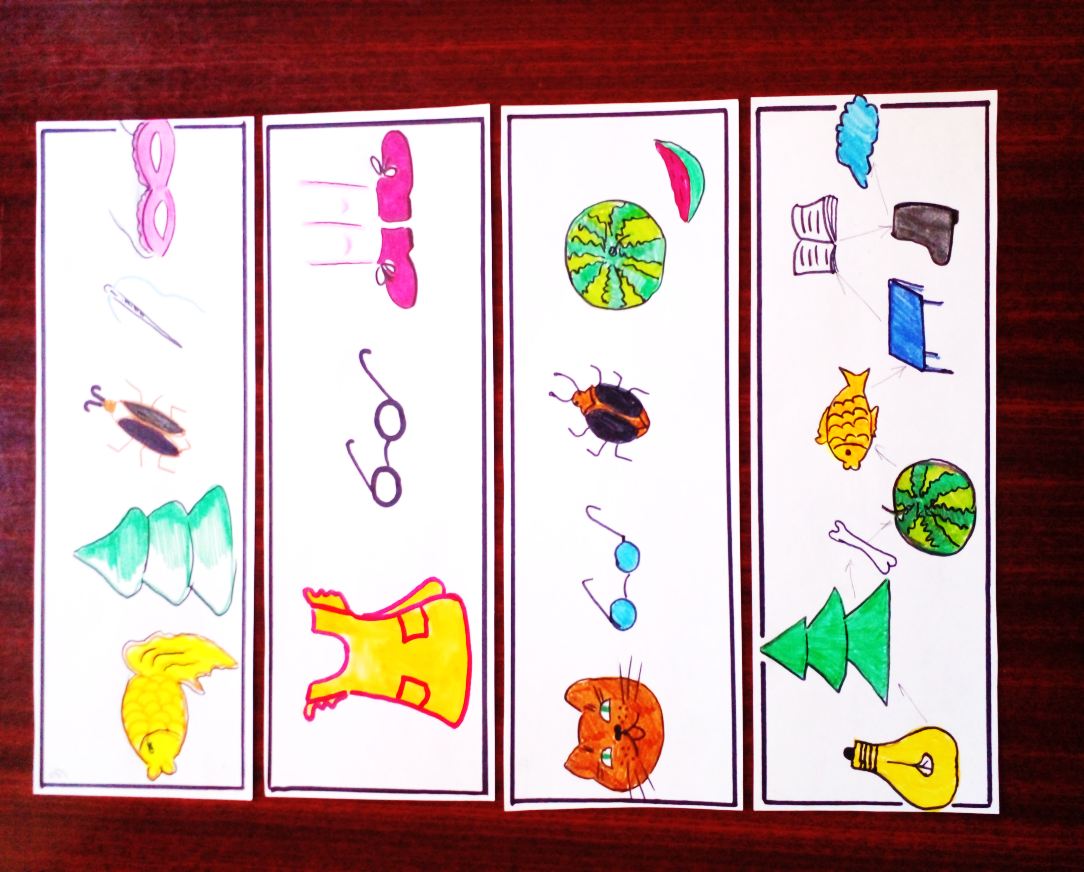 Ответы: режим, сон, кожа, лекарствоПриложение 3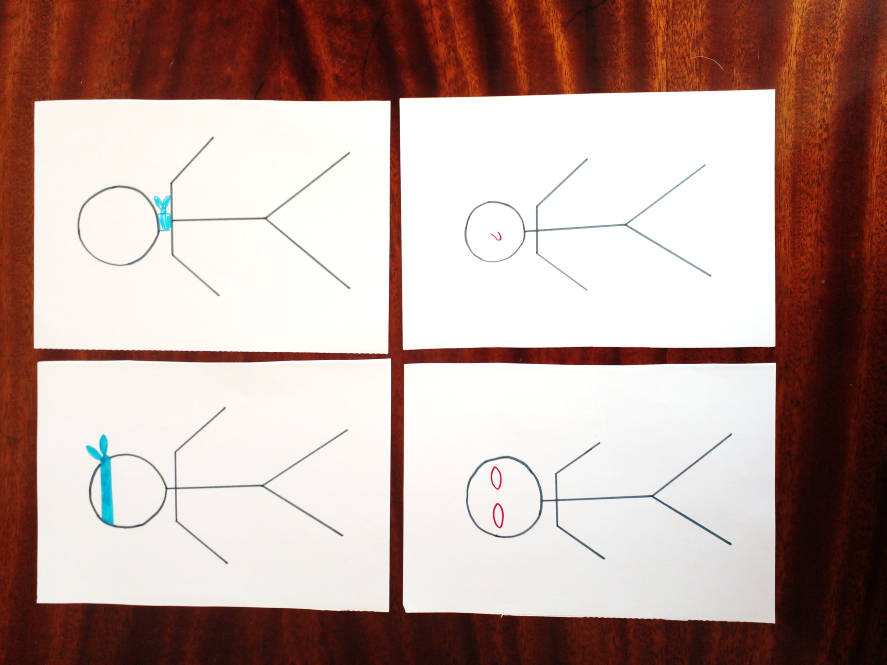 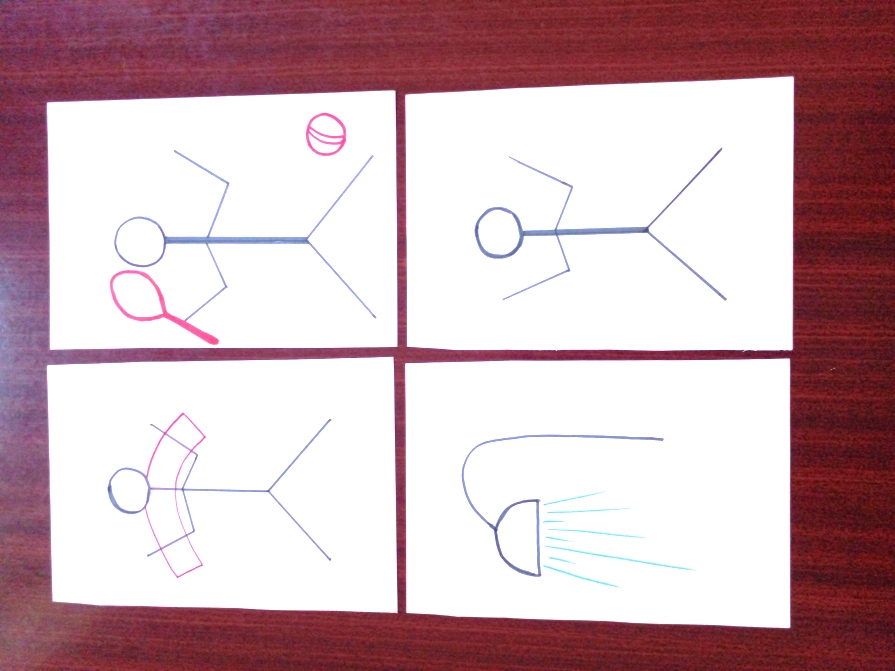 